Priporočila za varno bivanje otrok zunaj v poletnih mesecih 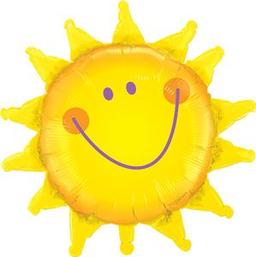 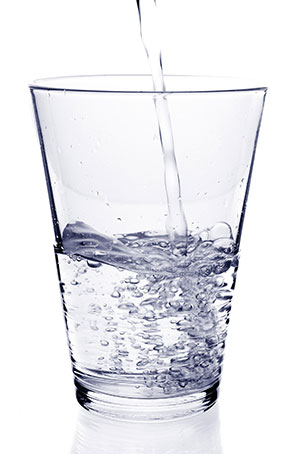 Pijte veliko tekočin (najboljše voda).Za zaščito pred soncem uporabljajte:kremo z visokim zaščitnim faktorjempokrivalo za glavobombažna ali lanena lahka, ohlapna oblačila svetlejših barv. Če odhajate v gozd, pa ne pozabite na zaščito pred klopi.